РАБОЧАЯ ПРОГРАММА ВОСПИТАНИЯМуниципального бюджетного дошкольного образовательного учреждения города Иркутскадетского сада № 167В СООТВЕТСТВИИ С ФОП ДОг. Иркутск20231. Пояснительная записка.Программа воспитания основана на воплощении национального воспитательного идеала, который понимается как высшая цель образования, нравственное (идеальное) представление о человеке.Под  воспитанием  понимается   деятельность,   направленная на развитие личности, создание условий для самоопределения и социализации обучающихся на основе социокультурных, духовно-нравственных ценностей и принятых в российском обществе правил и норм поведения в интересах человека, семьи общества и государства, формирование у обучающихся чувства патриотизма, гражданственности, уважения к памяти защитников Отечества и подвигам Героев Отечества, закону и правопорядку, человеку труда и старшему поколению, взаимного уважения, бережного отношения к культурному наследию и традициям многонационального народа Российской Федерации, при роде и окружающей среде.Основу воспитания на всех уровнях, начиная с дошкольного, составляют традиционные ценности российского общества. Традиционные ценности - это нравственные ориентиры, формирующие мировоззрение граждан России, передаваемые от поколения к поколению, лежащие в основе общероссийской гражданской идентичности и единого культурного пространства страны, укрепляющие гражданское единство, нашедшие свое уникальное, самобытное проявление в духовном, историческом и культурном развитии многонационального на рода России.Программа воспитания  предусматривает  приобщение  детей к традиционным ценностям российского общества — жизнь, достоинство, права и свободы человека, патриотизм, гражданственность, служение Отечеству и ответственность за его судьбу, высокие нравственные идеалы, крепкая семья, созидательный труд, приоритет духовного над материальным, гуманизм, милосердие, справедливость, коллективизм, взаимопомощь и взаимоуважение, историческая память и преемственность поколении, единство народов России.Вся система ценностей российского народа находит отражение в содержании воспитательной работы ДОО, в соответствии с возрастными особенностями детей.Ценности Родина и природа лежат в основе патриотического направления воспитания.Ценности милосердие, жизнь, добро лежат в основе духов нонравственного направления воспитания.Ценности человек, семья, дружба, сотрудничество лежат в основе социального направления воспитания.Ценность познание лежит в основе познавательного направления воспитания.Ценности жизнь и здоровье лежат в основе физического и оздоровительного направления воспитания.Ценность труд лежит в основе трудового направления воспитания.Ценности культура и красота лежат в основе эстетического на правления воспитания.Целевые ориентиры воспитания следует рассматривать как возрастные характеристики возможных достижений ребёнка, которые коррелируют с портретом выпускника ДОО и с традиционными ценностями российского общества.С учётом особенностей социокультурной среды, в которой воспитывается ребёнок, в программе воспитания находит отражение взаимодействие всех субъектов воспитательных отношений. Реализация Программы  воспитания  предполагает  социальное  партнерство  ДОО с другими учреждениями образования и культуры (музеи, театры, библиотеки, и другое), в том числе системой дополнительного образования детей.Структура Программы воспитания включает три раздела: целевой, содержательный и организационный.Пояснительная записка не является частью рабочей программы воспитания в ДОО2. Целевой раздел Программы воспитания.2.1 Цели и задачи воспитания.Общая цель воспитания в ДОО  личностное развитие каждого ребёнка с учётом его индивидуальности и создание условий для позитивной социализации детей на основе традиционных ценностей российского общества, что предполагает:формирование первоначальных представлений о традиционных ценностях российского народа, социально приемлемых нормах и правилах поведения;формирование ценностного отношения к окружающему миру (природному и социокультурному), другим людям, самому себе;становление первичного опыта деятельности и поведения в соответствии с традиционными ценностями, принятыми в обществе нормами и правилами.Общие задачи воспитания в ДОО:содействовать развитию  личности,  основанному  на  принятых в обществе представлениях о добре и зле, должном и недопустимом;способствовать становлению нравственности, основанной на духовных отечественных традициях, внутренней установке личности поступать согласно своей совести;создавать условия для развития и реализации личностного потенциала ребёнка, его готовности к творческому самовыражению и саморазвитию, самовоспитанию;осуществлять поддержку позитивной социализации ребёнка по средством проектирования и принятия уклада, воспитывающей среды, создания воспитывающих общностей.2.2. Направления воспитания.2.2.1 Патриотическое направление воспитания.Цель патриотического направления воспитания  содействовать формированию у  ребёнка  личностной  позиции  наследника  традиций и культуры, защитника Отечества и творца (созидателя), ответственно го за будущее своей страны.Ценности Родина и природа лежат в основе патриотического направления воспитания. Чувство патриотизма возникает у ребёнка вследствие воспитания у него нравственных качеств, интереса, чувства любви и уважения к своей стране - России, своему краю, малой родине, своему народу и народу России в целом (гражданский патриотизм), ответственности, ощущения принадлежности к своему народу.Патриотическое направление воспитания базируется на идее патриотизма как нравственного чувства, которое вырастает из культуручеловеческого бытия, особенностей образа жизни и её уклада, народных и семейных традиций.Работа по патриотическому воспитанию предполагает: формирование «патриотизма наследника», испытывающего чувство гордости за наследие своих предков (предполагает приобщение детей к истории, культуре и традициям нашего народа: отношение к труду, семье, стране и вере); «патриотизма защитника»,  стремящегося  сохранить это наследие (предполагает развитие у детей готовности преодолевать трудности ради своей семьи, малой родины); «патриотизма созидателя и творца», устремленного в будущее, уверенного в благополучии и процветании своей Родины (предполагает конкретные каждодневные дела, направленные, например, на поддержание чистоты и порядка, опрятности и аккуратности, а в дальнейшем - на развитие всего своего населенного пункта, района, края, Отчизны в целом).2.2.2. Духовно-нравственное  направление  воспитания.Цель духовно-нравственного направления воспитания - формирование способности к духовному развитию, нравственному самосовершенствованию, индивидуально ответственному поведению.Ценности жизнь, милосердие, добро лежат в основе духовно нравственного направления воспитания.Духовно-нравственное воспитание направлено на развитие ценностно-смысловой сферы дошкольников на основе творческого взаимодействия в детско-взрослой общности, содержанием которого является освоение социокультурного опыта в его культурно-историческом и личностном аспектах.2.2.3. Социальное направление воспитания.Цель социального направления воспитания - формирование ценностного отношения детей к семье, другому человеку, развитие дружелюбия, умения находить общий язык с другими людьми.Ценности семья, дружба, человек и сотрудничество лежат в основе социального направления воспитания.В дошкольном детстве ребёнок начинает осваивать все многообразие социальных отношений и социальных ролей. Он учится действовать сообща,  подчиняться  правилам,  нести  ответственность за свои поступки, действовать в интересах других людей. Формирование ценностно-смыслового отношения ребёнка к социальному окружению невозможно без грамотно выстроенного воспитательного процесса, в котором проявляется личная социальная инициатива ребёнка в детско-взрослых и детских общностях.Важной составляющей социального воспитания является освоение ребёнком моральных ценностей, формирование у него нравственных качеств и идеалов, способности жить в соответствии с моральнымипринципами и нормами и воплощать их в своем поведении. Культура поведения в своей основе имеет глубоко социальное нравственное чувство - уважение к человеку, к законам человеческого общества. Конкретные представления о культуре поведения усваиваются ребёнком вместе с опытом поведения, с накоплением нравственных представлений, формированием навыка культурного поведения.2.2.4.Познавательное направление воспитания.Цель познавательного направления воспитания - формирование ценности познания.Ценность познание лежит в основе познавательного направления воспитания.В ДОО проблема воспитания у детей познавательной активности охватывает все стороны воспитательного процесса и является непременным условием формирования умственных качеств личности, самостоятельности и инициативности ребёнка. Познавательное и духовно-нравственное воспитание должны осуществляться в содержательном единстве, так как знания наук и незнание добра ограничивает и деформирует личностное развитие ребёнка.Значимым является воспитание у ребёнка стремления к истине, становление целостной картины мира, в которой интегрировано ценностное, эмоционально окрашенное отношение к миру, людям, природе, деятельности человека.2.2.5.Физическое и оздоровительное направление воспитания.Цель физического и оздоровительного воспитания - формирование ценностного отношения детей к здоровому образу жизни, овладение элементарными гигиеническими навыками и правилами безопасности.Ценности жизнь и здоровье лежит в основе физического и оздоровительного направления воспитания.Физическое и оздоровительное направление воспитания основано на идее охраны и укрепления здоровья детей, становления осознанного отношения к жизни как основоположной ценности и здоровью как совокупности физического, духовного и  социального  благополучия человека.2.2.6. Трудовое направление воспитания.Цель трудового - воспитания формирование ценностного отношения детей к труду, трудолюбию и приобщение ребёнка к труду.Ценность труд лежит в основе трудового направления воспитанияТрудовое направление воспитания направлено на формирование и поддержку привычки к трудовому усилию, к доступному напряжению физических, умственных и нравственных сил для решения трудовой задачи; стремление приносить пользу людям. Повседневный труд постепенно приводит детей к осознанию нравственной стороны труда. Самостоятельность в выполнении трудовых поручений способствует формированию ответственности за свои действия.2.2.7.Эстетическое направление воспитания.Цель эстетического направления воспитания - способствовать становлению у ребёнка ценностного отношения к красоте.Ценности культура, красота, лежат в основе эстетического на правления воспитания.Эстетическое воспитание  направлено  на  воспитание  любви к прекрасному в окружающей обстановке, в природе, в искусстве, в от ношениях, развитие у детей желания и умения творить. Эстетическое воспитание через обогащение чувственного опыта и развитие эмоциональной сферы личности влияет на становление нравственной и духовной составляющих внутреннего мира ребёнка. Искусство делает ребёнка отзывчивее, добрее, обогащает его духовный мир, способствует воспитанию воображения, чувств. Красивая и удобная обстановка, чистота помещения, опрятный вид детей и взрослых содействуют воспитанию художественного вкуса.2. 3. Целевые ориентиры воспитания.Деятельность воспитателя нацелена на перспективу становления личности и развития ребёнка. Поэтому планируемые результаты представлены в виде целевых ориентиров как обобщенные «портреты» ребёнка к концу раннего и дошкольного возрастов.В соответствии с ФГОС ДО оценка результатов воспитательной работы не осуществляется, так как целевые ориентиры основной образовательной программы дошкольного образования не подлежат непосредственной оценке, в том числе в виде педагогической диагностики (мониторинга), и не являются основанием для их формального сравнения с реальными достижениями детей.Целевые ориентиры воспитания детей раннего возраста (к трем годам).Целевые ориентиры воспитания детей на этапе завер шения освоения программы.4. Содержательный раздел Программы воспитания.4.1. Уклад образовательной организации.Уклад, в качестве установившегося порядка жизни МБДОУ г. Иркутска детский сад №167, определяет мировосприятие, гармонизацию интересов и возможностей совместной деятельности детских, взрослых и детско-взрослых общностей в пространстве дошкольного образования. Это необходимый фундамент, основа и инструмент воспитания.Уклад задает и удерживает ценности воспитания для всех участников образовательных отношений: заведующего, заместителя заведующего воспитателей и специалистов, вспомогательного персонала, воспитанников, родителей (законных представителей), субъектов социокультурного окружения МБДОУ г. Иркутска детского сада №167.Принципы формирования Программы:В соответствии со Стандартом, Федеральная программа построена на следующих принципах:принцип учёта ведущей деятельности: Федеральная программа реализуется в контексте всех перечисленных в Стандарте видов детской деятельности, с акцентом на ведущую деятельность для каждого возрастного периода – от непосредственного эмоционального общения со взрослым до предметной (предметно - манипулятивной) и игровой деятельности;принцип учета возрастных и индивидуальных особенностей детей: Федеральная программа учитывает возрастные характеристики развития ребенка на разных этапах дошкольного возраста, предусматривает возможность и механизмы разработки индивидуальных траекторий развития и образования детей с особыми возможностями, способностями, потребностями и интересами;принцип амплификации детского развития как направленного процесса обогащения и развертывания содержания видов детской деятельности, а также общения детей с взрослыми и сверстниками, соответствующего возрастным задачам дошкольного возраста;принцип интеграции и единства обучения и воспитания:принцип преемственности образовательной работы на разных возрастных0этапах дошкольного детства и при переходе на уровень начального общего образования: Федеральная программа реализует данный принцип при построении содержания обучения и воспитания относительно уровня начального школьного образования, а также при построении единого пространства развития ребенка образовательной организации и семьи;принцип сотрудничества с семьей: реализация Федеральной программы предусматривает оказание психолого-педагогической, методической помощи и поддержки родителям (законным представителям) детей раннего и дошкольного возраста, построение продуктивного взаимодействия с родителями (законными представителями) с целью создания единого/общего пространства развития ребенка;принцип здоровье сбережения: при организации образовательной деятельности не допускается использование педагогических технологий, которые могут нанести вред физическому и (или) психическому здоровью воспитанников, их психоэмоциональному благополучию.Основные характеристики МБДОУ г. Иркутска детского сада №1674.2. Воспитывающая среда образовательной организации.Воспитывающая среда раскрывает ценности и смыслы, заложенные в укладе. Воспитывающая среда включает совокупность различных условий, предполагающих возможность встречи и взаимодействия детей и взрослых в процессе приобщения к традиционным ценностям российского общества. Пространство, в рамках которого происходит процесс воспитания, называется воспитывающей средой. Основными характеристиками воспитывающей среды являются ее содержательная насыщенность и структурированность.Воспитательная среда тесно связана с РППС и педагогическим коллективом МБДОУ г. Иркутска детского сада №167. Они определяют:условия для формирования эмоционально-ценностного отношения ребенка к окружающему миру, другим людям, себе;условия для обретения ребенком первичного опыта деятельности и поступка в соответствии с традиционными ценностями российского общества;условия для становления самостоятельности, инициативности и творческого взаимодействия в разных детско-взрослых и детско-детских общностях, включая разновозрастное детское сообщество.В приложении 1 настоящей программы представлен годовой план праздников и развлечений, а также календарный план воспитательной работы в соответствии с требованиями ФОП ДО на 2023-2024 учебный год. (ПРИЛОЖЕНИЕ 2).Воспитательная работа в ДОУ также отражает требования к реализации регионального компонента, который отражен в (ПРИЛОЖЕНИИ 3)  и  основывается на совместных мероприятиях и досугах у детей всех возрастов. Также работа по реализации регионального компонента программы протекает в проектной деятельности, мероприятиях и развлечениях. (ПРИЛОЖЕНИЕ 4)4.3. Общности образовательной организации.Общность характеризуется системой связей и отношений между людьми, основанной на разделяемых всеми её участниками ценностных основаниях, определяющих цели совместной деятельности.В ДОО, прежде всего, следует выделить следующие общности:педагог - дети, родители (законные представители) - ребёнок (дети), педагог - родители (законные представители).Разработчикам необходимо описать:ценности и цели: профессионального сообщества, профессионально родительского сообщества и детско-взрослой общности;особенности организации всех общностей и их роль в процессе воспитания детей.особенности обеспечения возможности разновозрастного взаимодействия детей.Общности педегог-ребенок в МБДОУ г. Иркутска детском саду №167Общности педегог-родитель в МБДОУ г. Иркутска детском саду №167Общности ребенок-родитель в МБДОУ г. Иркутска детском саду №1674.4. Задачи воспитания в образовательных областях.Для проектирования содержания воспитательной работы необходимо соотнести направления воспитания и образовательные области.Содержание Программы воспитания реализуется в ходе освоения детьми дошкольного возраста всех образовательных областей, обозначенных в ФГОС ДО:Образовательная область «Социально-коммуникативное развитие» соотносится с патриотическим, духовно-нравственным, социальным и трудовым направлениями воспитания;Образовательная область «Познавательное развитие» соотносится с познавательным и патриотическим направлениями воспитания;Образовательная область «Речевое развитие» соотносится с социальным и эстетическим направлениями воспитания;Образовательная область «Художественно-эстетическое развитие» соотносится с эстетическим направлением воспитания;Образовательная  область  «Физическое  развитие»  соотносится с физическим и оздоровительным направлениями воспитания.Решение задач воспитания в рамках образовательной области«Социально коммуникативное развитие» направлено на приобщение детей к ценностям «Родина», «Природа», «Семья», «Человек», «Жизнь»,«Милосердие», «Добро», «Дружба», «Сотрудничество», «Труд». Это предполагает решение задач нескольких направлений воспитания:воспитание любви к своей семье, своему населенному пункту, родному краю, своей стране;воспитание уважительного отношения к ровесникам, родителям (законным представителям), соседям, другим людям вне зависимости от их этнической принадлежности;воспитание ценностного отношения к культурному наследию своего народа, к нравственным и культурным традициям России;содействие становлению целостной картины мира, основанной на представлениях о добре и зле, прекрасном и безобразном, прав дивом и ложном;воспитание социальных чувств и навыков: способности к сопереживанию, общительности, дружелюбия, сотрудничества, умения соблюдать правила, активной личностной позиции.создание условий для возникновения у ребёнка нравственного, социально значимого поступка, приобретения ребёнком опыта милосердия и заботы;поддержка трудового усилия, привычки к доступному дошкольнику напряжению физических, умственных и нравственных сил для решения трудовой задачи;формирование способности бережно и уважительно относиться к результатам своего труда и труда других людей.Решение задач воспитания в рамках образовательной области«Познавательное развитие» направлено на приобщение детей к ценностям «Человек», «Семья», «Познание», «Родина» и «Природа», что пред полагает:воспитание отношения к знанию как ценности, понимание значения образования для человека, общества, страны;приобщение к отечественным традициям и праздникам, к истории и достижениям родной страны, к культурному наследию народов России;воспитание уважения к людям - представителям разных народов России независимо от их этнической принадлежности;воспитание уважительного отношения к государственным символам страны (флагу, гербу, гимну);воспитание бережного и ответственного отношения к природе родного края, родной страны, приобретение первого опыта действий по сохранению природы.Решение задач воспитания в рамках образовательной области«Речевое развитие»  направлено  на  приобщение  детей  к  ценностям«Культура», «Красота», что предполагает:владение  формами  речевого  этикета,  отражающими  принятые в обществе правила и нормы культурного поведения;воспитание отношения к родному языку как ценности, умения чувствовать красоту языка, стремления говорить красиво (на правильном, богатом, образном языке).Решение задач воспитания в рамках образовательной области«Художественно-эстетическое развитие» направлено на приобщениедетей к ценностям «Красота», «Культура», «Человек», «Природа», что предполагает:воспитание эстетических чувств (удивления, радости, восхищения, любви) к различным объектам и явлениям  окружающего мира (природного, бытового, социокультурного), к произведениям разных видов, жанров и стилей искусства (в соответствии с возрастными особенностями);приобщение к традициям и великому культурному наследию российского народа,  шедеврам  мировой  художественной  культуры с целью раскрытия ценностей «Красота», «Природа», «Культура»;становление эстетического, эмоционально-ценностного отношения к окружающему миру для гармонизации внешнего мира и внутреннего мира ребёнка;формирование целостной картины мира на основе интеграции интеллектуального и эмоционально-образного способов его освоения детьми;создание условий для выявления, развития и реализации творческого потенциала каждого ребёнка с учётом его индивидуальности, поддержка его готовности к творческой самореализации и сотворчеству с другими людьми (детьми и взрослыми).Решение задач воспитания в рамках образовательной области«Физическое развитие» направлено на приобщение детей к ценностям«Жизнь», «Здоровье», что предполагает:формирование у ребёнка представлений о жизни, здоровье и физической культуре;становление эмоционально-ценностного отношения к здоровому образу жизни, интереса к физическим упражнениям, подвижным играм, закаливанию организма, к овладению гигиеническим нор мам и правилами;воспитание активности, самостоятельности, уверенности, нравственных и волевых качеств.4.5. Формы совместной деятельности в образовательной организации.1. Работа с родителями (законными представителями).Работа с родителями (законными представителями) детей дошкольного возраста строится на принципах ценностного единства и сотрудничества всех субъектов социокультурного окружения детского сада.Виды и формы деятельности по организации сотрудничества педагогов и родителей (законных представителей), используемые в МБДОУ г. Иркутска Детский сад № 167 в процессе воспитательной работы:родительское собрание;педагогические лектории;родительские конференции;круглые столы;родительские клубы, клубы выходного дня;мастер-классы;совестные праздники, досуги и развлечения.4.6. Работа с родителями (законными представителями).Работа с родителями (законными представителями) детей дошкольного возраста строиться на принципах ценностного единстваи сотрудничества всех субъектов социокультурного окружения МБДОУ г. Иркутска детского сада №167 на основании годового плана работы, а также плана работы с родителями на учебный год от всех педагогов ДОУ.В законе «Об образовании в Российской Федерации» от 29.12.2012 № 273-ФЗ говорится • «Образовательные организации оказывают помощь родителям (законным представителям) несовершеннолетних обучающихся в воспитании детей, охране и укреплении их физического и психического здоровья, развитии индивидуальных способностей и необходимой коррекции нарушений их развития». • Для реализации Федерального закона необходимо создать условия во взаимодействии образовательного учреждения и семьи, построение отношений в триаде: педагоги – дети – родители.Формы и Виды работы с родителями в МБДОУ г. Иркутска детского сада №167:1)Родительское собрание – это основная форма работы с родителями. – это основная форма совместной работы родителей и специалистов. – это форма взаимодействия педагога с семьями воспитанников. • На собрании обсуждаются и принимаются решения по наиболее важным вопросам жизнедеятельности детского коллектива и воспитания детей в учреждении и дома.Цели:• просвещение родителей • повышение педагогической культуры родителей • повышение психолого-педагогической компетентности родителей в деле воспитания детей • улучшение родительско-детских отношений, повышение эффективности воспитательного процесса • для осознания роли родителя (ответственность, активность, контроль) • обмен опытом • разрешение ситуации конфликта среди дошкольников.Виды родительских собраний • Организационные • Текущие • Итоговые • Тематические • Экстренные собрания (чрезвычайная ситуация) • Родительские собрания совместно с учениками • Собрания, где педагог отвечает на вопросы родителей.Формы проведения родительских собраний:Традиционные формы • Собрание-беседа • Собрание-семинар • Собрание-тренинг • Собрание с домашним заданием • Собрание-конкурс • Тематическая лекция • ... Новые формы • Деловая игра • Круглый стол • Педагогическая мастерская • Мастер-класс • Читательская конференция • Душевный разговор • Вечер вопросов и ответов ...2) участие в выставках, конкурсах3) досуги и развлечения 4.7. События образовательной организации.Событие предполагает взаимодействие ребёнка и взрослого, в котором активность взрослого приводит к приобретению ребёнком собственного опыта переживания той или иной ценности. Событийным может быть не только организованное мероприятие, но и спонтанно возникшая ситуация, и любой режимный момент, традиции утренней встречи детей, индивидуальная беседа, общие дела, совместно реализуемые проекты и прочее.Проектирование событий позволяет построить целостный годовой цикл методической работы на основе традиционных ценностей российского общества. Это поможет каждому педагогу спроектировать работу с группой в целом, с подгруппами детей, с каждым ребёнком.События в МБДОУ г. Иркутска детском саду №167 строятся с учетом годовых планов праздников и развлечений музыкального руководителя, инструктора по физической культуре, (ПРИЛОЖЕНИЕ 2) а также планом воспитательной работы, режимом дня, расписанием образовательной деятельности (Представлено в Приложении 1 к Образовательной программе МБДОУг. Иркутска детского сада №167 стр.:220-236) и годовым планом работы ДОУ на учебный год. Также в ДОУ учитываются планы календарной воспитательной работы с детьми в соответствии с ФОП ДО для определенных возрастных групп.  (ПРИЛОЖЕНИЕ 1).В ДОУ ведется проектная деятельность направленная на воспитание экологической культуры дошкольников, а также воспитывающих взрослых. Кроме этого реализуются проекты направленные на формирование знаний безопасного поведения: Проекты по ПДД, пожарной безопасности и т.д. Проекты направленные на развитие знаний о регионе проживания, озере Байкал, Иркутске и Иркутской области, Российской Федерации.4.8. Совместная деятельность в образовательных ситуациях.Совместная деятельность в образовательных ситуациях является ведущей формой  организации  совместной  деятельности  взрослого и ребёнка по освоению ООП ДО, в рамках которой возможно решение конкретных задач воспитания.Воспитание в образовательной деятельности осуществляется в течение всего времени пребывания ребёнка в ДОО.К основным видам организации совместной деятельности в образовательных ситуациях в МБДОУ г. Иркутска детском саду №167 можно отнести:ситуативная беседа, рассказ, советы, вопросы;социальное моделирование, воспитывающая (проблемная) ситуация, составление рассказов из личного опыта;чтение художественной литературы с последующим обсуждением и выводами, сочинение рассказов, историй, сказок, заучивание и чтение стихов наизусть;разучивание и исполнение песен, театрализация, драматизация, этюды инсценировки;рассматривание и обсуждение картин и книжных иллюстраций, просмотр видеороликов, презентаций, мультфильмов;организация выставок (книг, репродукций картин, тематических или авторских, детских поделок и тому подобное);экскурсии (в музей, в общеобразовательную организацию и тому подобное), посещение спектаклей, выставок;игровые методы (игровая роль, игровая ситуация, игровое действие и другие); демонстрация собственной нравственной позиции педагогом, личный пример педагога, приучение к вежливому общению, поощрение (одобрение, тактильный контакт, похвала, поощряющий взгляд).4.9. Организация предметно-пространственной среды.Реализация воспитательного потенциала предметно-пространственной среды предусматривает совместную деятельность педагогов, обучающихся, других участников образовательных  отношений по её созданию, поддержанию, использованию в воспитательном процессе:знаки и символы государства, региона, населенного пункта и ДОО;компоненты среды, отражающие региональные, этнографические и другие особенности социокультурных условий Российской Федерации и Иркутской области;компоненты среды, отражающие экологичность, природосообразность и безопасность;компоненты среды, обеспечивающие детям возможность общения, игры и совместной деятельности;компоненты среды, отражающие ценность семьи, людей разных поколений, радость общения с семьей;компоненты среды, обеспечивающие ребёнку возможность познавательного развития, экспериментирования, освоения новых технологий, раскрывающие красоту знаний, необходимость научного познания, формирующие научную картину мира;компоненты среды, обеспечивающие ребёнку возможность по сильного труда, а также отражающие ценности труда в жизни человека и государства;компоненты среды, обеспечивающие ребёнку возможности для укрепления здоровья, раскрывающие смысл здорового образа жизни, физической культуры и спорта;компоненты среды, предоставляющие ребёнку возможность погружения в культуру России, знакомства с особенностями традиций многонационального российского народа.Вся среда ДОУ является гармоничной и эстетически привлекательной для дошкольников.При выборе материалов и игрушек для РППС ДОУ ориентируется на продукцию отечественных и территориальных производителей. Игрушки, материалы и оборудование соответствуют возрастным задачам воспитания детей дошкольного возраста и имеют документы, подтверждающие соответствие требованиям безопасности.4.10. Социальное партнерство.5. Организационный раздел Программы воспитания.5.1. Кадровое обеспечение.В МБДОУ г. Иркутска детском саду №167 психолого-педагогическое сопровождение реализации образовательной программы дошкольного образования осуществляется квалифицированными специалистами:- педагогом-психологом (1 человек);-воспитатели (9 человек);-музыкальный руководитель (1 человек);-инструктор по физической культуре (2 человека);- учителем-логопедом (1 человек);Дошкольное учреждение укомплектовано педагогическими кадрами согласно штатному расписанию. В ДОУ работают: заведующий детским садом, заместитель заведующего, музыкальный руководитель, инструктор по физической культуре, учитель-логопед, педагог-психолог, воспитатели.Высшую квалификационную категорию имеют 5 человек, первую квалификационную категорию имеют 4 педагогов и без категории 5 человека.Педагогический состав по квалификации5.2. Нормативно-методическое обеспечение.Для реализации программы воспитания в МБДОУ г. Иркутска детском саду №167 используется практическое руководство «Воспитателю о воспитании», представленное в открытом доступе в электронной форме на платформе институтвоспитания.рф.Сопровождение работы в МБДОУ г. Иркутска детского сада №167 строится на основе:- Образовательная программа дошкольного образования (далее Программа) муниципального бюджетного дошкольного образовательного учреждения города Иркутска детского сада № 167 (далее – МБДОУ) является стратегическим нормативно-управленческим документом, определяющим содержание образовательного процесса, особенности его организации и объем оказания образовательных услуг.- адаптированная образовательная программа дошкольного образования для обучающихся с тяжелыми нарушениями речи (далее - Программа) МБДОУ г. Иркутска детского сада №167  разработана в соответствии с Порядком разработки и утверждения федеральных основных общеобразовательных, утвержденным приказом Министерства просвещения Российской Федерации от 30 сентября 2022 г. N 874 (зарегистрирован Министерством юстиции Российской Федерации 2 ноября 2022 г., регистрационный N 70809) и Федеральным государственным образовательным стандартом дошкольного образования 1 (далее - Стандарт).- Федеральный государственный образовательный стандарт дошкольного образования, утверждённый приказом Министерства образования и науки Российской Федерации от 17 октября 2013 г. № 1155 (зарегистрирован Министерством юстиции Российской Федерации 14 ноября 2013 г., регистрационный № 30384), с изменением, внесенным приказом Министерства просвещения Российской Федерации от 21 января .2019 г. № 31 (зарегистрирован Министерством юстиции Российской Федерации 13 февраля 2019 г., регистрационный № 53776). - Пункт 21 статьи 2 Федерального закона от 29 декабря 2012 г. № 273-ФЗ "Об образовании в Российской Федерации" (Собрание законодательства Российской Федерации, 2012, № 53, ст. 7598).Используемые парциальные программы и методические пособия  обеспечивающие развитие детей:Программа дошкольного образования «От рождения до школы»  / Под ред.  Н. Е. Вераксы, Т. С. Комаровой, М. А. Васильевой. 6-е изд. доп. - М.: Мозаика-Синтез, 2020 г. – 368 с. «Байкал – жемчужина Сибири: педагогические технологии образовательной деятельности с детьми. Парциальная программа дошкольного образования»   - Иркутск: издательство «  АСПРИНТ»: 2016 – 241с.  «Формирование культуры безопасности у детей от 3 до 8 лет»   Л.Л. Тимофеева. «Юный эколог»   для детей от 3 до 7 лет, С.Н. Николаева. « Математические ступеньки»   для детей 4-7 лет, Е.В. Колесникова.Образовательная область «Физическое развитие»Борисова М.М. Малоподвижные игры и игровые упражнения. Для занятий с детьми 3 - 7 лет. - М.:Мозаика-Синтез, 2017 - 48 стр.Пензулаева Л.И. Физическая культура в детском саду: Младшая группа (3 - 4 года). - М.:Мозаика-Синтез, 2017 - 112 стр.Пензулаева Л.И. Физическая культура в детском саду: Средняя группа (4 - 5 лет). - М.:Мозаика-Синтез, 2017 - 112 стр.Пензулаева Л.И. Физическая культура в детском саду: Старшая группа (5 - 6 лет). - М.:Мозаика-Синтез, 2017 - 112 стр.Пензулаева Л.И. Физическая культура в детском саду: Подготовительная к школе группа (6 - 7 лет). - М.:Мозаика-Синтез, 2017 - 112 стр.Пензулаева Л.И. Оздоровительная гимнастика: комплексы упражнений для детей 3 - 7 лет. - М.:Мозаика-Синтез, 2017 - 112 стр.Сборник подвижных игр/Автор-сост. Э.Я.Степаненкова.. - М.:Мозаика-Синтез, 2017-80 с.«Физическое развитие в детском саду», Осокина Т.И.; М-Мозайка-синтез, 2012г. «Оздоровительный комплекс в детском саду», Егорова Б.Б.; М.,»Гном», 2016г.«Театр физического развития и оздоровления детей», Евременко Е.Н.; Линка-пресс, Москва, 2010г.«Программы здоровья», Адамова В.И., Москва «Сфера», 2015г.«Развитие двигательной активности дошкольников», Опонцева Г.Н., Иркутск, 2011г.«Дыхатьельная гимнастика», Стрельникова А.Н., Москва, «Просвящение», 2016г.«Современные программы физического развития детей дошкольного возраста», БычковаС.С., «Панорама», 2016г.Программа «Здоровый ребенок», педагогичс\еские работники МБДОУ г. Иркутска детский сад №167, 2019г.«Профилактика плоскостопия у дошкольников», Подлевская О.В., Шувалова И.И., 2018г.«Комплексы утренней гимнастики для всех возрастных групп», Подлевская О.В., Шувалова И.И., 2021г.Веракса А.Н. Индивидуальная психологическая диагностика дошкольника: для занятий с детьми 5 - 7 лет. М.:Мозаика-Синтез, 2018. - 144 с.Веракса А.Н., Гуторова Н.Ф. Практический психолог в детском саду: Пособие для психологов и педагогов. - 2-е изд. испр. - М.:Мозаика-Синтез, 2017. - 144 с. Образовательная область «Социально-коммуникативное развитие»Социализация, развитие общения, нравственное воспитаниеБуре Р.С. Социально-нравственное воспитание дошкольников (3 - 7 лет). - М.: Мозаика-Синтез, 2017. - 80 с.Петрова В.И., Стульник Т.Д. Этические беседы с детьми 4 - 7 лет.- М.:Мозаика- Синтез, 2017 - 90 с.Самообслуживание, самостоятельность, трудовое воспитаниеКуцакова Л.В. Трудовое воспитание в детском саду: для занятий с детьми 3 - 7 лет. - М.:Мозаика-Синтез, 2017 - 68 с.Формирование основ безопасностиБелая К.Ю. Формирование основ безопасности у дошкольников (3 - 7 лет). Пособие для педагогов дошкольных учреждений и родителей. - М.: Мозаика-Синтез, 2017 - 63 с.Саулина Т.Ф. Знакомим дошкольников с правилами дорожного движения (3 - 7 лет). - М.: Мозаика-Синтез, 2017 - 112 с.Образовательная область «Познавательное развитие»Развитие познавательно-исследовательской деятельностиВеракса Н.Е., Веракса А.Н. Проектная деятельность дошкольников.Пособие для педагогов дошкольных учреждений. - М.Мозаика-Синтез,2017 - 64 с.Веракса Н.Е., Галимов О.Р. Познавательно-исследовательская деятельность дошкольников (4 - 7 лет) - М.:Мозаика-Синтез, 2017 - 77с.Крашенинников Е.Е., Холодова О.Л. Развитие познавательных способностей дошкольников (5 - 7 лет) - М.:Мозаика-Синтез, 2017 - 80 с.Павлова Л.Ю. Сборник дидактических игр по ознакомлению с окружающим миром (4 - 7 лет) - М.:Мозаика-Синтез, 2017 - 80 с.Шиян О.А. Развитие творческого мышления. Работаем по сказке (3 - 7 лет) - М.:Мозаика-Синтез, 2017 - 112с.Ознакомление с предметным окружением и социальным миромДыбина О.В. Ознакомление с предметным и социальным окружением: Младшая группа (3 - 4 года), М.: Мозаика-Синез, 2017 - 80 с.Дыбина О.В. Ознакомление с предметным и социальным окружением: Средняя группа (4 - 5 лет), М.: Мозаика-Синез, 2017 - 80 с.Дыбина О.В. Ознакомление с предметным и социальным окружением: Старшая группа (5 - 6 лет), М.: Мозаика-Синез, 2017 - 80 с.Дыбина О.В. Ознакомление с предметным и социальным окружением: Подготовительная к школе группа (6 - 7 лет), М.: Мозаика-Синез, 2017 - 80 с.Формирование элементарных математических представленийПомораева И.А., Позина В.А. Формирование элементарных математических представлений. Вторая группа раннего возраста (2 - 3 года). - М. Мозаика-Синтез, 2017 - 48 с.Помораева И.А., Позина В.А. Формирование элементарных математических представлений. Младшая группа (3 - 4 года). - М. Мозаика-Синтез, 2017 - 64 с.Помораева И.А., Позина В.А. Формирование элементарных математических представлений. Средняя группа (4 - 5 лет) - М. Мозаика-Синтез, 2017 - 64 с.Помораева И.А., Позина В.А. Формирование элементарных математических представлений. Старшая группа (5 - 6 лет) - М. Мозаика-Синтез, 2017 - 76 с.Помораева И.А., Позина В.А. Формирование элементарных математических представлений. Подготовительная к школе группа (6 - 7 лет) - М. Мозаика-Синтез, 2017 - 76 с.Ознакомление с миром природыСоломенникова О.А. Ознакомление с природой в детском саду. Вторая группа раннего возраста (2 - 3 года) - М. Мозаика-Синтез, 2017 - 112 стр.Соломенникова О.А. Ознакомление с природой в детском саду. Младшая группа (3 -года) - М. Мозаика-Синтез, 2017 - 112 стр.Соломенникова О.А. Ознакомление с природой в детском саду. Средняя группа (4 -лет) - М. Мозаика-Синтез, 2017 - 112 стр.Соломенникова О.А. Ознакомление с природой в детском саду. Старшая группа (5 -лет) - М. Мозаика-Синтез, 2017 - 112 стр.Соломенникова О.А. Ознакомление с природой в детском саду. Подготовительная школе группа (6 - 7 лет) - М. Мозаика-Синтез, 2017 - 112 стр. Образовательная область «Речевое развитие»Гербова В.В. Развитие речи в детском саду: Вторая группа раннего возраста. (2 - 3 года). - М.: Мозаика-Синтез, 2015. - 128 с.Гербова В.В. Развитие речи в детском саду: Младшая группа. (3 - 4 года). - М.: Мозаика-Синтез, 2017. - 128 с.Гербова В.В. Развитие речи в детском саду: Средняя группа (4 - 5 лет). - М.: Мозаика-Синтез, 2017. - 128 с.Гербова В.В. Развитие речи в детском саду: Старшая группа (5 - 6 лет). - М.:
Мозаика-Синтез, 2017. - 128 с.Гербова В.В. Развитие речи в детском саду: Подготовительная к школе группа (6 - 7
лет). - М.: Мозаика-Синтез, 2017. - 128 с.Образовательная область «Художественно-эстетическое развитие»Художественное творчествоКомарова Т.С. Изобразительная деятельность в детском саду: Младшая группа (3 - 4 года) - М. Мозаика-Синтез, 2017 - 176 стр.Комарова Т.С. Изобразительная деятельность в детском саду: Средняя группа (4 - 5 лет) - М. Мозаика-Синтез, 2017 - 176 стр.Комарова Т.С. Изобразительная деятельность в детском саду: Старшая группа (5 - 6 лет) - М. Мозаика-Синтез, 2017 - 176 стр.Комарова Т.С. Изобразительная деятельность в детском саду: Подготовительная к школе группа (6 - 7 лет) - М. Мозаика-Синтез, 2017 - 176 стр.Комарова Т.С. Развитие художественных способностей дошкольников. Монография. - М. Мозаика-Синтез, 2017 - 176 стр.Комарова Т.С., Зацепина М.Б. Интеграция в воспитательно-образовательной работе тдетского сада. - М. Мозаика-Синтез, 2017 - 160 с.Ушакова О.С. Развитие речи детей 5-7 лет.-ТЦ СФЕРА, 2011 - 263 стр.КонструированиеКуцакова Л.В. Конструирование из строительного материала: Средняя группа (4 - 5 лет) - М. Мозаика-Синтез, 2017 - 80с.Куцакова Л.В. Конструирование из строительного материала: Старшая группа (5 - 6 лет) - М. Мозаика-Синтез, 2017- 80 с.Куцакова Л.В. Конструирование из строительного материала: Подготовительная к
школе группа (6 - 7 лет) - М. Мозаика-Синтез, 2017 - 80 с.Музыкальное развитиелет. - М. Мозаика-Синтез, 2017 - 96 с.Мерзлякова С.И. Учим петь детей голоса. - Сфера, 2017 - 96 с.Мерзлякова С.И. Учим петь детей голоса. - Сфера, 2017 - 96 с.Мерзлякова С.И. Учим петь детей голоса. - Сфера, 2017 - 96 с.Мерзлякова С.И. Учим петь детей голоса. - Сфера, 2017 - 96 с.Игровая деятельностьГубанова Н.Ф. Развитие игровой деятельности. Вторая группа раннего возраста (2 - 3 года). - М.:Мозаика-Синтез, 2017 - 128 стр.Губанова Н.Ф. Развитие игровой деятельности. Младшая группа (3 - 4 года). - М.:Мозаика-Синтез, 2017 - 128с.Губанова Н.Ф. Развитие игровой деятельности. Средняя группа (4-5 лет). - М.:Мозаика-Синтез, 2017 - 128 с.Развитие детей раннего возрастаТеплюк С.Н. Игры-занятия на прогулке с малышами. Для работы с детьми 1 - 2 лет. - М.:Мозаика-Синтез, 2017 - 176 стр.Ребенок третьего года жизни. Пособие для родителей и педагогов/ Под ред. С.Н. Теплюк. - М.: Мозаика-Синтез, 2017. - 256 с.Игровые сеансы с детьми ранн.возр.и детско-родит.парами. ФГОС- М.:Мозаика- Синтез, 2017- 150 стр.Образовательная область «Художественное-эстетическое развитие»М. А. Васильева, В. В. Гербова, Т. С. Комарова «Программа воспитания и обучения в детском саду».И. Каплунова, И. Новоскольцева. Программа «Ладушки». 1999г. (1998г.)Т. Э. Тютюнникова.  Программа «Учусь творить. Элементарное музицирование для дошкольников».Н. А. Ветлугина. Программа воспитания в детском саду» 1981 г.О. Радынова.  Программа «Музыкальные шедевры». 1999г.5.3. Требования к условиям работы с особыми категориями детейВ ДОУ функционирует группа для детей с тяжелыми нарушениями речи от 5 до 8 лет.Работа в группе для детей с тяжелыми нарушениями речи ведется на основании адаптированной образовательной программы дошкольного образования для обучающихся с тяжелыми нарушениями речи  от 5-8 лет  (далее - Программа) МБДОУ г. Иркутска детского сада №167  разработана в соответствии с Порядком разработки и утверждения федеральных основных общеобразовательных, утвержденным приказом Министерства просвещения Российской Федерации от 30 сентября 2022 г. N 874 (зарегистрирован Министерством юстиции Российской Федерации 2 ноября 2022 г., регистрационный N 70809) и Федеральным государственным образовательным стандартом дошкольного образования 1 (далее - Стандарт).В основе процесса работы с особыми категориями детей лежат традиционные ценности российского общества, в соответствии с целевыми ориентирами воспитания в ДОУ. В МБДОУ г. Иркутска созданы следующие условия, обеспечивающие достижение целевых ориентиров в работе :1) направленное на формирование личности взаимодействие взрослых с детьми, предполагающее создание таких ситуаций, в которых каждому ребёнку с особыми образовательными потребностями предоставляется возможность выбора деятельности, партнера и средств; учитываются особенности деятельности, средств её реализации, ограниченный объем личного опыта детей особых категорий;2) формирование игры как важнейшего фактора воспитания и развития ребёнка с особыми образовательными потребностями, с учётом необходимости развития личности ребёнка, создание условий для самоопределения и социализации детей на основе социокультурных, духовно-нравственных ценностей и принятых в российском обществе правил и норм поведения;3) создание воспитывающей среды, способствующей личностному развитию особой категории дошкольников, их позитивной социализации, сохранению их индивидуальности, охране и укреплению их здоровья и эмоционального благополучия;4) доступность воспитательных мероприятий, совместных и самостоятельных, подвижных и статичных форм активности с учётом особенностей развития и образовательных потребностей ребёнка; речь идет не только о физической доступности, но и об интеллектуальной, когда созданные условия воспитания и применяемые правила должны быть понятны ребёнку с особыми образовательными потребностями;5) участие семьи как необходимое условие для полноценного воспитания ребёнка дошкольного возраста с особыми образовательными потребностями.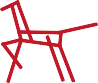 	ПРИЛОЖЕНИЕ 1Комплексно-тематическое планирование образовательной деятельностиФедеральный календарный план воспитательной работы2023-2024 учебный год(младший и средний возраст)Комплексно-тематическое планирование образовательной деятельностиФедеральный календарный план воспитательной работы2023-2024 учебный год(старший и подготовительный к школе возраст)ПРИЛОЖЕНИЕ 2Годовой план праздников иразвлечений на 2023-2024 учебный год.Годовой план развлекательных мероприятий инструктора по физической культуре Подлевской О.В. на 2023-2024 учебный год.Принято на заседании педагогического советаМБДОУ г. Иркутска детского сада №167Протокол № ___________ «____»____________ 2023 г. УтвержденоЗаведующий МБДОУ г. Иркутскадетского сада № 167_______________ Е.В. ЗуеваПриказ № ________от «_____» ______________2023 г.Направление воспитанияЦенностиЦелевые ориентирыПатриотическоеРодина, природаПроявляющий привязанность к близким людям, бережное отношение к живомуДуховно нравственноеЖизнь, милосердие, доброСпособный понять и принять, что такое «хорошо» и «плохо». Проявляющий сочувствие, доброту.Направление воспитанияЦенностиЦелевые ориентирыСоциальноеЧеловек, семья, дружба,сотрудничествоИспытывающий чувство удовольствия в случае одобрения и чувство огорчения в случае неодобрения со стороны взрослых. Проявляющий интерес к другим детям и способный бесконфликтно играть рядомс ними. Проявляющий позицию «Я сам!». Способный к самостоятельным (свободным) активным действиям в общении.ПознавательноеПознаниеПроявляющий интерес к окружающему миру. Любознательный, активный в поведении и деятельности.Физическоеи оздоровительноеЗдоровье, жизньПонимающий ценность жизни и здоровья, владеющий основными способами укрепления здоровья — физическая культура, закаливание, утренняя гимнастика, личная гигиена, безопасное поведение и другое; стремящийся к сбережению и укреплению собственного здоровья и здоровья окружающих.Проявляющий интерес к физическим упражнениями подвижным играм, стремление к личной и командной победе, нравственные и волевые качества.ТрудовоеТрудПоддерживающий элементарный порядок в окружающей обстановке.Стремящийся помогать  старшим  в  доступных трудовых действиях. Стремящийся к результативности, самостоятельности, ответственностив самообслуживании, в быту, в игровой и других видах деятельности (конструирование, лепка, художественный труд, детский дизайн и другое).ЭстетическоеКультура и красотаПроявляющий эмоциональную отзывчивостьна красоту в окружающем мире и искусстве. Способный к творческой деятельности (изобразительной, декоративно оформительской, музыкальной, словесно речевой, театрализованной и другое).Направления воспитанияЦенностиЦелевые ориентирыПатриотическоеРодина, природаЛюбящий свою малую родину и имеющий представление о своей стране — России, испытывающий чувство привязанности к родному дому, семье, близким людям.Духовно нравственноеЖизнь, милосердие, доброРазличающий основные проявления добра и зла, принимающий и уважающий традиционные ценности, ценности семьи и общества, правдивый, искренний, способный к сочувствию и заботе, к нравственному поступку.Способный не оставаться равнодушным  к  чужому горю, проявлять заботу; Самостоятельно различающий основные отрицательные и положительные человеческие качества, иногда прибегая к помощи взрослого в ситуациях морального выбора.Направления воспитанияЦенностиЦелевые ориентирыСоциальноеЧеловек, семья, дружба,сотрудничествоПроявляющий ответственность за свои действияи поведение; принимающий и уважающий различия между людьми.Владеющий основами речевой культуры. Дружелюбный и доброжелательный, умеющий слушать и слышать собеседника, способный взаимодействоватьсо взрослыми и сверстниками на основе общих интересов и дел.ПознавательноеПознаниеЛюбознательный, наблюдательный, испытывающий потребность в самовыражении, в том числе творческом. Проявляющий активность, самостоятельность, инициативу в познавательной, игровой, коммуникативной и продуктивных видах деятельности и в самообслуживании.Обладающий первичной картиной мира на основе традиционных ценностей.Физическоеи оздоровительноеЗдоровье, жизньПонимающий ценность жизни, владеющий основными способами укрепления здоровья — занятия физической культурой, закаливание, утренняя гимнастика, соблюдение личной гигиены  и  безопасного  поведения и другое; стремящийся к сбережению и укреплению собственного здоровья и здоровья окружающих.Проявляющий интерес к физическим упражнениями подвижным играм, стремление к личной и командной победе, нравственные и волевые качества.Демонстрирующий потребность в двигательной деятельности.Имеющий представление о некоторых видах спорта и активного отдыха.ТрудовоеТрудПонимающий ценность труда в семье и в обществе на основе уважения к людям труда, результатам их деятельности.Проявляющий трудолюбие при выполнении поручений и в самостоятельной деятельности.ЭстетическоеКультура и красотаСпособный воспринимать и чувствовать прекрасное в быту, природе, поступках, искусстве.Стремящийся к отображению прекрасного в продуктивных видах деятельности.Цель и смысл деятельности детского сада, его миссияРеализация ООП ДО в соответствии с целями, задачами и принципами законодательства РФ в сфере образованияПринципы жизни и воспитания в детском садуПринципы жизни и воспитания строятся в соответствии с локальными нормативными актами МБДОУ г. Иркутска детского сада №167 и законодательством РФОбраз детского сада, особенности, символика, внешний имиджВ МБДОУ г. Иркутска детском саду №167 имеется логотип учреждения (сайт ОО, мессенджеры, размещен в группах)Отношения к воспитанникам, их родителям (законным представителям), сотрудникам и партнерамКультура поведения воспитателя – основополагающая часть уклада.
Педагог всегда выходит навстречу родителям и приветствует родителей и детей первым.
Улыбка – обязательная часть приветствия.
Педагог описывает события и ситуации, но не дает им оценки.
Тон общения ровный и дружелюбный, исключается повышение голоса.
Придерживается внешнего вида, соответствующего общепринятому деловому стилю. В ДОУ имеются утвержденные положения о: профессиональной этики педагогов, требования к внешнему виду, о решении конфликтных ситуаций и т.д.Ключевые правила детского садаОтносится друг к другу с уважением и уметь слышать потребности другихТрадиции и ритуалы, особые нормы этикета в детском садуТрадиционным является проведение:общественно–политических праздников («День Победы», «День защитника Отечества», «Международный женский день», «День государственного флага»);сезонных праздников («Осенины», «Новый год», «Масленица»);тематических мероприятий («День Здоровья», «День открытых дверей», «Неделя безопасности», «Книжкина неделя», «Театральная неделя»);социальных и экологических акций («Открытка для ветерана», «Бессмертный полк», «Чистые дорожки», «Кормушка для птиц»)Особенности РППС, отражающие образ и ценности детского садаВ каждой группе ДОУ, оснащены уголки патриотического воспитания (в соответствии с требованиями ФОП ДО и ФГОС ДО)Социокультурный контекст, внешняя социальная и культурная среда детского садаМБДОУ г. Иркутска детский сад  № 167 расположено в отдельно стоящем здании, имеет прилегающую территорию, оборудованную участками для прогулок детей каждой возрастной группы.В ДОУ функционируют 5 общеразвивающих группы, 1 группа для детей с тяжелыми нарушениями речи. Для проведения музыкальных занятий, театрализованной деятельности и досуговых мероприятий используется помещение музыкального зала оборудованное в соответствии с требованиями ФОП ДО и ФГОС ДО.В ДОУ ведется взаимодействие с гуманитарным центром-библиотекой имени семьи Полевых, библиотекой именем Евгения Евтушенко, музеем боевой славы, детским домом ребенка №1, школой №55.Наименование общностиЦенности и целиОсобенности организацииОсобенности разновозрастного взаимодействия детейДосуговые меропрития и праздники (в соответствии с годовым планом)Развитие у детей всех задач воспитания; организация взаимодействия детей всех возрастов в ДОУПроводятся в соответствии с планом развлечений и праздников на учебный год, а также в соответствии с планом календарно-воспитательной работыВ меропритиях участвуют дети разных групп в зависимости от вариантов его проведения. Дети старшего и подготовительного возраста готовят театрализованные и музыкальные представления для детей более младшего возраста.ТеатрРазвитие у детей духовно-нравственных, патриотических и эстетических ориентиров воспитанияПроводятся в соответствии с годовым планом работыНа представлениях формируются группы детей близких по возрастному различию (2-4 года, 4-7 лет)Организация совместной деятельности детей на прогулкеРазвивать навыки коммуникации, взаимопомощи, заботу о младших, трудовое воспитаниеПроводятся воспитателями и инструктором по физической культуре в режимных моментах на прогулке (совместные постройки из снега, игры на свежем воздухе, уход за растениями и т.д.)Взаимодействие строится на основе территариально близко расположенных к друг другу игровых площадок на территории ДОУПроектная деятельность в группахРазвивать познавательный интерес детей, заботу об экологии, озере Байкал, пожарной и дорожной безопасности Проводится, как в отдельно взятых группах, так и совместно между детьми разных группВзаимодействие между детьми разного возраста в условиях разновозратсных групп, а также совместное защита проектов в группах среднего, старшего и подготовительного к школе возрастаНаименование общностиЦенности и целиОсобенности организацииСовет родителей (законных представителей)В целях учета мнения родителей воспитанников и педагогических работников Учреждения по вопросам управления Учреждением и при принятии локальных нормативных актов, затрагивающих их права и законные интересы, по инициативе родителей и педагогических работниковДействуют на основании Устава учреждения, а также положения о Совете родителей в ДОУо комиссиипо урегулированию споровмежду участниками образовательных отношенийсоздаётся с целью урегулирования разногласий между участниками образовательных отношений по вопросам реализации права на образование, в том числе в случаях возникновения конфликта интересов педагогического работника, вопросам применения локальных нормативных.Комиссия по урегулированию споров между участниками образовательных отношений создается в организации, осуществляющей образовательную деятельность, из равного числа родителей (законных представителей) воспитанников, работников Учреждения, осуществляющего образовательную деятельность.Родительские собрания (Родительский открытый университет и т.д.)Целью проведения родительских собраний являются: психолого-педагогическое просвещение родителей через проектную деятельностьРодительские собрания проводятся в группах разного возраста в соответствии с планом по работе с родителями на учебный годКонсультации для родителей (узкие специалисты ДОУ, воспитатели, администрация)Психолого-педагогическое просвещение родителей. Решение задачи воспитания и обучения детей, решение вопросов материального и технического характераКонсультации утверждены планом консультаций на учебный годСовместные мероприятия с родителями (досуг, развлечения и т.д.)Организации взаимодействия с родителями (законными представителями), приобщение родителей к вопросам воспитания дошкольниковМероприятия проводятся в соответствии с планом по работе с родителями, годовым планом ДОУ, а также на основании распоряжений департамента образования и министерства образованияНаименование общностиЦенности и целиОсобенности организацииСовместные мероприятия для детей и родителей (выставки, утренники, праздники, оформления арт-стены и .д.) -Проектная деятельность -Выполнение совместных-походы на экскурсии, в музей и т.д.Возможность организации совместной деятельности ребенка и родителя в развлечениях, приобщении к труду, искусствуМероприятия проводятся в соответствии с планом по работе с родителями, годовым планом ДОУ, а также на основании распоряжений департамента образования и министерства образования. Также данные мероприятия проходят в рамках основной образовательный деятельности в соответствии с планом воспитателей и педагогов НаправлениеНаименование общественных организаций, учрежденийФормы сотрудничестваПериодичностьОбразованиеИркутский педагогический колледж;Педагогический институт Иркутского государственного университетаКурсы  повышения квалификации, участие в смотрах, семинарах, конференциях, обмен опытом, посещение выставок По плану педколледжа и Педагогического институтаОбразованиеСредняя общеобразовательная школа №55Гимназия №2Педсоветы, посещение уроков и занятий, семинары, практикумы, консультации для воспитателей и родителей, беседы, методические встречи, экскурсии для воспитанников, дни открытых дверей, совместные выставки, развлечения.По плану преемственности ДОУ и школыОбразованиеДошкольные учреждения города  и филиалыПроведение методических объединений, консультации, методические встречи, обмен опытомПо плану УО, по мере необходимостикультураОКГУЗ специализированный дом ребенка №1 города Иркутска;экскурсии для воспитанников, дни открытых дверей, совместные выставки, развлечения.По плану на год культураГородской историко-краеведческий музей, музей боевой славыЭкскурсии совместно с родителямиПо мере необходимостикультураТеатральные коллективы Театр «Марионетки»Театр теней «Затмение» Театр народной драмы, Театр куколТеатр юного зрителя г. ИркутскМузыкальный театр имени А. ЗагурскогоТеатр «Аистенок» г. ИркутскаПоказ театрализованных постановок В теч.годакультураДетская библиотека Гуманитарный центр библиотека семьи Полевых; библиотека имени Евгения ЕвтушенкоКоллективные посещения, литературные вечера, встречи с библиотекарем, познавательные викторины на базе библиотеки для родителей и детей, создание семейной библиотеки, организация встреч с поэтами и писателями.По планукультураСтудия танцев «Мираж», студия рисования «Жирафик»Проведение занятий с детьми, конкурсы, участие в мероприятиях, концертах, конкурсах, фестивалях. культурамедицина Поликлиника №17-проведение медицинского обследования;
-связь медицинских работников по вопросам заболеваемости и профилактики (консультирование)По мере необходимостиСпортДетско-юношевская спортивная школа №5-экскурсии, проведение занятий с детьми, соревнованияПо плануБезопасностьПожарная частьЭкскурсии, встречи с работниками пожарной части, конкурсы по ППБ, консультации, инструктажи.По плануБезопасностьГИББДпроведение бесед с детьми по правилам  дорожного движения, участие в выставках, смотрах-конкурсахПо плануБезопасностьПДНвоспитательно-профилактическая работа  с семьями детей, находящимися  в социально опасном положенииПо мере необходимостиИнформационностьСоциальные  сети (сетевое взаимодейсвие)Публикации в журналах,  введение блогов, участие в конкурсах различного уровня,По мере необходимостиОбщее количествопедагоговВысшая категорияI квалификационная категорияНе аттестованы14 чел.5 чел (36%).4 чел. (28%)5 чел.(36%)3-5 летФормирование Нравственно патриотического воспитания4-8 сентябряМой любимый детский сад. Хороши малыши. Девочки и мальчики.1 сентября  - День знаний.3 сентября – День окончания Второй Мировой войны.7 сентября - День Бородинского сражения (ситуативно).8 сентября – Международный день распространения грамотности.26 сентября – День рождения Иркутской области27 сентября - День воспитателя и всех дошкольных работников.11-15 сентябряТруд работников детского сада1 сентября  - День знаний.3 сентября – День окончания Второй Мировой войны.7 сентября - День Бородинского сражения (ситуативно).8 сентября – Международный день распространения грамотности.26 сентября – День рождения Иркутской области27 сентября - День воспитателя и всех дошкольных работников.18-22 сентябряИгрушки.1 сентября  - День знаний.3 сентября – День окончания Второй Мировой войны.7 сентября - День Бородинского сражения (ситуативно).8 сентября – Международный день распространения грамотности.26 сентября – День рождения Иркутской области27 сентября - День воспитателя и всех дошкольных работников.25-29сентябряОсень. Осенняя одежда и обувь. Деревья.1 сентября  - День знаний.3 сентября – День окончания Второй Мировой войны.7 сентября - День Бородинского сражения (ситуативно).8 сентября – Международный день распространения грамотности.26 сентября – День рождения Иркутской области27 сентября - День воспитателя и всех дошкольных работников.2 октября-6 октябряДары осени: овощи. 1 октября – Международный день пожилых людей, Международный день музыки.4 октября – День защиты животных.5 октября – День учителя.3-е воскресенья октября – День отца в России.9-13 октябряДары осени: фрукты. 1 октября – Международный день пожилых людей, Международный день музыки.4 октября – День защиты животных.5 октября – День учителя.3-е воскресенья октября – День отца в России.16-20 октябряДары осени: ягоды, грибы 1 октября – Международный день пожилых людей, Международный день музыки.4 октября – День защиты животных.5 октября – День учителя.3-е воскресенья октября – День отца в России.23-27октябряМой дом. Моя семья. Безопасность дома. 1 октября – Международный день пожилых людей, Международный день музыки.4 октября – День защиты животных.5 октября – День учителя.3-е воскресенья октября – День отца в России.30 октября -3 ноябряМебель. Бытовая техника. Пожарная безопасность 4 ноября – День Народного единства.8 ноября – День памяти погибших при исполнении служебных обязанностей сотрудников органов внутренних дел России.18 ноября – День рождения детского сада.26 ноября – День матери в  России.30 ноября – День Государственного герба Российской Федерации.7-10 ноября Посуда. Продукты питания.4 ноября – День Народного единства.8 ноября – День памяти погибших при исполнении служебных обязанностей сотрудников органов внутренних дел России.18 ноября – День рождения детского сада.26 ноября – День матери в  России.30 ноября – День Государственного герба Российской Федерации.13-17 ноябряДомашние животные 4 ноября – День Народного единства.8 ноября – День памяти погибших при исполнении служебных обязанностей сотрудников органов внутренних дел России.18 ноября – День рождения детского сада.26 ноября – День матери в  России.30 ноября – День Государственного герба Российской Федерации.20-24 ноябряДомашние животные 4 ноября – День Народного единства.8 ноября – День памяти погибших при исполнении служебных обязанностей сотрудников органов внутренних дел России.18 ноября – День рождения детского сада.26 ноября – День матери в  России.30 ноября – День Государственного герба Российской Федерации.27 ноября-1 декабряДомашние птицы4 ноября – День Народного единства.8 ноября – День памяти погибших при исполнении служебных обязанностей сотрудников органов внутренних дел России.18 ноября – День рождения детского сада.26 ноября – День матери в  России.30 ноября – День Государственного герба Российской Федерации.4-8 декабряЧеловек. Части тела. Моё здоровье.3 декабря – День неизвестного солдата. Международный день инвалидов (ситуативно).5 декабря – День добровольца (волонтёра).8 декабря – Международный день художника.9 декабря – День героев Отечества.12 декабря – День Конституции Российской Федерации.31 декабря – Новый год.11-15декабряЗима. Признаки зимы.3 декабря – День неизвестного солдата. Международный день инвалидов (ситуативно).5 декабря – День добровольца (волонтёра).8 декабря – Международный день художника.9 декабря – День героев Отечества.12 декабря – День Конституции Российской Федерации.31 декабря – Новый год.18-22 декабряЗимние забавы. 3 декабря – День неизвестного солдата. Международный день инвалидов (ситуативно).5 декабря – День добровольца (волонтёра).8 декабря – Международный день художника.9 декабря – День героев Отечества.12 декабря – День Конституции Российской Федерации.31 декабря – Новый год.25-29 декабря Любимый праздник - Новый год. 3 декабря – День неизвестного солдата. Международный день инвалидов (ситуативно).5 декабря – День добровольца (волонтёра).8 декабря – Международный день художника.9 декабря – День героев Отечества.12 декабря – День Конституции Российской Федерации.31 декабря – Новый год.9-12 январяМир животных Прибайкалья. Ластоногий символ озера Байкал27 января – День снятия блокады Ленинграда. День памяти жертв Холокоста (ситуативно).15-19 январяСеребристое богатство Байкала27 января – День снятия блокады Ленинграда. День памяти жертв Холокоста (ситуативно).22-26 январяЗимующие птицы Прибайкалья 27 января – День снятия блокады Ленинграда. День памяти жертв Холокоста (ситуативно).29 января-2 февраляЗимняя одежда. Обувь. Головные уборы2 февраля - День победы Вооруженных сил СССР над армией гитлеровской Германии в 1943 году в Сталинградской битве (ситуативно).5-9 февраляМой микрорайон8 февраля - День российской науки.15 февраля – День памяти о россиянах, исполнявших служебный долг за пределами Отечества.21 февраля –Междуна-родный день родного языка.23 февраля – День защитника Отечества.12-16февраляМой город8 февраля - День российской науки.15 февраля – День памяти о россиянах, исполнявших служебный долг за пределами Отечества.21 февраля –Междуна-родный день родного языка.23 февраля – День защитника Отечества.19-22февраляМой край. Озеро Байкал.8 февраля - День российской науки.15 февраля – День памяти о россиянах, исполнявших служебный долг за пределами Отечества.21 февраля –Междуна-родный день родного языка.23 февраля – День защитника Отечества.26 февраля-1 мартаДень защитника Отечества. 8 февраля - День российской науки.15 февраля – День памяти о россиянах, исполнявших служебный долг за пределами Отечества.21 февраля –Междуна-родный день родного языка.23 февраля – День защитника Отечества.4-7 мартаПраздник мам. 8 марта – Международ-ный женский день.18 марта – День воссоединения Крыма с Россией (ситуативно).27 марта – Всемирный день театра.11-15 мартаМужские профессии8 марта – Международ-ный женский день.18 марта – День воссоединения Крыма с Россией (ситуативно).27 марта – Всемирный день театра.18-22 мартаЖенские профессии8 марта – Международ-ный женский день.18 марта – День воссоединения Крыма с Россией (ситуативно).27 марта – Всемирный день театра.25 марта-29 мартаТранспорт. Профессии на транспорте8 марта – Международ-ный женский день.18 марта – День воссоединения Крыма с Россией (ситуативно).27 марта – Всемирный день театра.1-5 апреляПравила дорожного движения. Транспорт12 апреля – День космонавтики, день запуска СССР первого искусственного спутника Земли.22 апреля – Всемирный день Земли.8-12 апреляМы умеем дружить. Дошколята – дружные ребята12 апреля – День космонавтики, день запуска СССР первого искусственного спутника Земли.22 апреля – Всемирный день Земли.15-19 апреляГород мастеров: декоративно-прикладное искусство  12 апреля – День космонавтики, день запуска СССР первого искусственного спутника Земли.22 апреля – Всемирный день Земли.22-26 апреляПризнаки весны.12 апреля – День космонавтики, день запуска СССР первого искусственного спутника Земли.22 апреля – Всемирный день Земли.2-3 маяПерелётные птицы Прибайкалья1 мая - Праздник Весны и Труда.9 мая – День Победы.13 мая – День основания Черноморского флота (ситуативно).19 мая – День детских общественных органи-заций России.24 мая – День славянской письменности и культуры.6-8 маяВстреча со сказкой. Сибирские русские и бурятские сказки1 мая - Праздник Весны и Труда.9 мая – День Победы.13 мая – День основания Черноморского флота (ситуативно).19 мая – День детских общественных органи-заций России.24 мая – День славянской письменности и культуры.13-17 маяВолшебница вода1 мая - Праздник Весны и Труда.9 мая – День Победы.13 мая – День основания Черноморского флота (ситуативно).19 мая – День детских общественных органи-заций России.24 мая – День славянской письменности и культуры.20-24 маяНасекомые Прибайкалья1 мая - Праздник Весны и Труда.9 мая – День Победы.13 мая – День основания Черноморского флота (ситуативно).19 мая – День детских общественных органи-заций России.24 мая – День славянской письменности и культуры.27-31 маяЦветы Прибайкалья1 мая - Праздник Весны и Труда.9 мая – День Победы.13 мая – День основания Черноморского флота (ситуативно).19 мая – День детских общественных органи-заций России.24 мая – День славянской письменности и культуры.3 июня- 7 июняЗдравствуй, лето! 5-7 летФормирование Нравственно патриотического воспитания4-8 сентябряМой любимый детский сад. Хороши малыши. Девочки и мальчики. (старшая группа)1 сентября  - День знаний.3 сентября – День окончания второй Мировой войны.7 сентября - День Бородинского сражения (ситуативно).8 сентября – Международный день распространения грамотности.26 сентября – День рождения Иркутской области27 сентября - День воспитателя и всех дошкольных работников.4-8 сентябряШкола. Школьные
принадлежности. (подготовительная к школе группа)1 сентября  - День знаний.3 сентября – День окончания второй Мировой войны.7 сентября - День Бородинского сражения (ситуативно).8 сентября – Международный день распространения грамотности.26 сентября – День рождения Иркутской области27 сентября - День воспитателя и всех дошкольных работников.11-15 сентябряТруд работников детского сада (старшая группа)1 сентября  - День знаний.3 сентября – День окончания второй Мировой войны.7 сентября - День Бородинского сражения (ситуативно).8 сентября – Международный день распространения грамотности.26 сентября – День рождения Иркутской области27 сентября - День воспитателя и всех дошкольных работников.11-15 сентябряМой любимый детский сад. Хороши малыши. Девочки и мальчики. (подготовительная к школе группа)1 сентября  - День знаний.3 сентября – День окончания второй Мировой войны.7 сентября - День Бородинского сражения (ситуативно).8 сентября – Международный день распространения грамотности.26 сентября – День рождения Иркутской области27 сентября - День воспитателя и всех дошкольных работников.18-22 сентябряИгрушки.1 сентября  - День знаний.3 сентября – День окончания второй Мировой войны.7 сентября - День Бородинского сражения (ситуативно).8 сентября – Международный день распространения грамотности.26 сентября – День рождения Иркутской области27 сентября - День воспитателя и всех дошкольных работников.25-29сентябряОсень. Осенняя одежда и обувь. Деревья.1 сентября  - День знаний.3 сентября – День окончания второй Мировой войны.7 сентября - День Бородинского сражения (ситуативно).8 сентября – Международный день распространения грамотности.26 сентября – День рождения Иркутской области27 сентября - День воспитателя и всех дошкольных работников.2 октября-6 октябряРастительный мир
Прибайкалья: деревья,
кустарники, ягоды, грибы.1 октября – Международный день пожилых людей, Международный день музыки.4 октября – День защиты животных.5 октября – День учителя.3-е воскресенья октября – День отца в России.9-13 октябряДары осени: овощи-фрукты. 1 октября – Международный день пожилых людей, Международный день музыки.4 октября – День защиты животных.5 октября – День учителя.3-е воскресенья октября – День отца в России.16-20 октябряПуть хлеба (раньше и теперь).
Сельскохозяйственный труд1 октября – Международный день пожилых людей, Международный день музыки.4 октября – День защиты животных.5 октября – День учителя.3-е воскресенья октября – День отца в России.23-27октябряМой дом (русская изба,
бурятская юрта,
современные строения). Моя
семья. Безопасность дома.1 октября – Международный день пожилых людей, Международный день музыки.4 октября – День защиты животных.5 октября – День учителя.3-е воскресенья октября – День отца в России.30 октября -3 ноябряМебель (русская, бурятскаяи
современная). Бытовая
техника. Пожарная
безопасность4 ноября – День Народного единства.8 ноября – День памяти погибших при исполнении служебных обязанностей сотрудников органов внутренних дел России.18 ноября – День рождения детского сада.26 ноября – День матери в  России.30 ноября – День Государственного герба Российской Федерации.7-10 ноября Посуда (старинная русская и
бурятскаяи современная).
Продукты питания, русские и
бурятские национальные
блюда.4 ноября – День Народного единства.8 ноября – День памяти погибших при исполнении служебных обязанностей сотрудников органов внутренних дел России.18 ноября – День рождения детского сада.26 ноября – День матери в  России.30 ноября – День Государственного герба Российской Федерации.13-17 ноябряДомашние животные  и птицы4 ноября – День Народного единства.8 ноября – День памяти погибших при исполнении служебных обязанностей сотрудников органов внутренних дел России.18 ноября – День рождения детского сада.26 ноября – День матери в  России.30 ноября – День Государственного герба Российской Федерации.20-24 ноябряЧеловек. Части тела. Моё
здоровье.4 ноября – День Народного единства.8 ноября – День памяти погибших при исполнении служебных обязанностей сотрудников органов внутренних дел России.18 ноября – День рождения детского сада.26 ноября – День матери в  России.30 ноября – День Государственного герба Российской Федерации.27 ноября-1 декабряМои права.4 ноября – День Народного единства.8 ноября – День памяти погибших при исполнении служебных обязанностей сотрудников органов внутренних дел России.18 ноября – День рождения детского сада.26 ноября – День матери в  России.30 ноября – День Государственного герба Российской Федерации.4-8 декабряЗимующие птицы
Прибайкалья3 декабря – День неизвестного солдата. Международный день инвалидов (ситуативно).5 декабря – День добровольца (волонтёра).8 декабря – Международный день художника.9 декабря – День героев Отечества.12 декабря – День Конституции Российской Федерации.31 декабря – Новый год.11-15декабряЖивотный мир Прибайкалья.
Ластоногий символ озера
Байкал3 декабря – День неизвестного солдата. Международный день инвалидов (ситуативно).5 декабря – День добровольца (волонтёра).8 декабря – Международный день художника.9 декабря – День героев Отечества.12 декабря – День Конституции Российской Федерации.31 декабря – Новый год.18-22 декабряСеребристое богатство
Байкала3 декабря – День неизвестного солдата. Международный день инвалидов (ситуативно).5 декабря – День добровольца (волонтёра).8 декабря – Международный день художника.9 декабря – День героев Отечества.12 декабря – День Конституции Российской Федерации.31 декабря – Новый год.25-29 декабря Любимый праздник - Новый год. 3 декабря – День неизвестного солдата. Международный день инвалидов (ситуативно).5 декабря – День добровольца (волонтёра).8 декабря – Международный день художника.9 декабря – День героев Отечества.12 декабря – День Конституции Российской Федерации.31 декабря – Новый год.9-12 январяНародные праздники: Рождество, Крещение,
бурятские народные
праздники27 января – День снятия блокады Ленинграда. День памяти жертв Холокоста (ситуативно).15-19 январяЗима. Признаки зимы. Зимняя
одежда и обувь27 января – День снятия блокады Ленинграда. День памяти жертв Холокоста (ситуативно).22-26 январяЖивотные Севера27 января – День снятия блокады Ленинграда. День памяти жертв Холокоста (ситуативно).29 января-2 февраляЖивотные жарких стран2 февраля - День победы Вооруженных сил СССР над армией гитлеровской Германии в 1943 году в Сталинградской битве (ситуативно).5-9 февраляМой микрорайон8 февраля - День российской науки.15 февраля – День памяти о россиянах, исполнявших служебный долг за пределами Отечества.21 февраля –Междуна-родный день родного языка.23 февраля – День защитника Отечества.12-16февраляМой город8 февраля - День российской науки.15 февраля – День памяти о россиянах, исполнявших служебный долг за пределами Отечества.21 февраля –Междуна-родный день родного языка.23 февраля – День защитника Отечества.19-22февраляИскусство, традиции и
обычаи родного края.
Сибирские промыслы8 февраля - День российской науки.15 февраля – День памяти о россиянах, исполнявших служебный долг за пределами Отечества.21 февраля –Междуна-родный день родного языка.23 февраля – День защитника Отечества.26 февраля-1 мартаДень защитника Отечества. 8 февраля - День российской науки.15 февраля – День памяти о россиянах, исполнявших служебный долг за пределами Отечества.21 февраля –Междуна-родный день родного языка.23 февраля – День защитника Отечества.4-7 мартаПраздник мам. 8 марта – Международ-ный женский день.18 марта – День воссоединения Крыма с Россией (ситуативно).27 марта – Всемирный день театра.11-15 мартаМужские и женские
профессии8 марта – Международ-ный женский день.18 марта – День воссоединения Крыма с Россией (ситуативно).27 марта – Всемирный день театра.18-22 мартаТранспорт. Профессии на
транспорте. Правила
дорожного движения.8 марта – Международ-ный женский день.18 марта – День воссоединения Крыма с Россией (ситуативно).27 марта – Всемирный день театра.25 марта-29 мартаМой край. Уникальность
озера Байкал. Ветры Байкала8 марта – Международ-ный женский день.18 марта – День воссоединения Крыма с Россией (ситуативно).27 марта – Всемирный день театра.1-5 апреляМоя страна. Символы
государства. Главный город-
Москва12 апреля – День космонавтики, день запуска СССР первого искусственного спутника Земли.22 апреля – Всемирный день Земли.8-12 апреляМы умеем дружить. Дошколята – дружные ребята12 апреля – День космонавтики, день запуска СССР первого искусственного спутника Земли.22 апреля – Всемирный день Земли.15-19 апреляДень космонавтики. Моя
планета.12 апреля – День космонавтики, день запуска СССР первого искусственного спутника Земли.22 апреля – Всемирный день Земли.22-26 апреляПризнаки весны. Народные
праздники.12 апреля – День космонавтики, день запуска СССР первого искусственного спутника Земли.22 апреля – Всемирный день Земли.2-3 маяПерелётные птицы Прибайкалья1 мая - Праздник Весны и Труда.9 мая – День Победы.13 мая – День основания Черноморского флота (ситуативно).19 мая – День детских общественных органи-заций России.24 мая – День славянской письменности и культуры.6-8 маяДень Победы1 мая - Праздник Весны и Труда.9 мая – День Победы.13 мая – День основания Черноморского флота (ситуативно).19 мая – День детских общественных органи-заций России.24 мая – День славянской письменности и культуры.13-17 маяВолшебница вода. Воздух-
невидимка1 мая - Праздник Весны и Труда.9 мая – День Победы.13 мая – День основания Черноморского флота (ситуативно).19 мая – День детских общественных органи-заций России.24 мая – День славянской письменности и культуры.20-24 маяНасекомые Прибайкалья1 мая - Праздник Весны и Труда.9 мая – День Победы.13 мая – День основания Черноморского флота (ситуативно).19 мая – День детских общественных органи-заций России.24 мая – День славянской письменности и культуры.27-31 маяЦветы Прибайкалья1 мая - Праздник Весны и Труда.9 мая – День Победы.13 мая – День основания Черноморского флота (ситуативно).19 мая – День детских общественных органи-заций России.24 мая – День славянской письменности и культуры.3 июня- 7 июняЗдравствуй, лето!  - старшая группа3 июня- 7 июняДо свиданья, детский сад!
Здравствуй, лето! – подготовительная к школе группаВозрастСентябрьДЕНЬЗНАНИЙОктябрьЗОЛО
Т
АЯО
С
Е
Н
ЬНоябрьДеньрождениясадаМладшийвозраст«Мой любимый Байкал».Развлечение «Мои игрушки».Развлечение «С днем рождения».ДЕНЬЗНАНИЙДосуг - Игры и забавы.Развлечение «Мои любимые друзья» ко Дню животных.День мультфильмов.ЗОЛО
Т
АЯО
С
Е
Н
ЬРазвлечение «Птичка-синичка». День рождения Деда Мороза.Досуг «День рождения и Леопольд».ДеньрождениясадаСреднийвозраст«Мой любимый Байкал».Развлечение «С днем рождения».Театр кукол «Веселый утенок»ДЕНЬЗНАНИЙДосуг - Игры и забавы.Развлечение «Мои любимые друзья» ко Дню животных.День мультфильмов.ЗОЛО
Т
АЯО
С
Е
Н
ЬРазвлечение «Птичка-синичка». День рождения Деда Мороза.Досуг «День рождения и Леопольд».ДеньрождениясадаСтаршийвозрастВикторина «Мой Байкал».Юбилей Б. Заходера«Пусть будет мир на планете» «С днем дошкольника».ДЕНЬЗНАНИЙДосуг «Музыка Поганини». Ко дню музыки.Праздник Девочек.«День отца»ЗОЛО
Т
АЯО
С
Е
Н
ЬРазвлечение «Птичка-синичка» День рождения Деда Мороза.Концерт «С днем рождения».«День Матери».ДеньрождениясадаПодготовит.к школегруппаВикторина «Мой Байкал».Юбилей Б. Заходера«Пусть будет мир на планете».Концерт «С днем дошкольника».ДЕНЬЗНАНИЙДосуг «Музыка Поганини». Ко дню музыки.Праздник Девочек.«День отца».ЗОЛО
Т
АЯО
С
Е
Н
ЬРазвлечение «Птичка-синичка» День рождения Деда Мороза.Концерт «С днем рождения».«День Матери».ДеньрождениясадаДекабрьЯнварьФевральМладшийвозрастДень детского кино.Досуг – «Зимние забавы».Н
О
В
Ы
ЙГ
О
ДДосуг «Кукла в гостях у детей»День рождения Снеговика.День детского кино.Д
Е
Н
ЬС
Н
Е
Г
О
В
И
КАДосуг «Наши игрушки».«Армия российская» - Концерт.Д
Е
Н
Ь
ЗАщИТНИКАСреднийвозрастДень детского кино.Досуг - «Зимние забавы».Досуг «Герои Н. Носова в гостях.Н
О
В
Ы
ЙГ
О
ДДосуг «Кукла в гости к нам пришла».День рождения Снеговика.День детского кино.Д
Е
Н
ЬС
Н
Е
Г
О
В
И
КАДосуг «Читаем стихи А. Барто»«Армия российская» - Концерт.Досуг «Сказки дедушки Крылова»Д
Е
Н
Ь
ЗАщИТНИКАСтаршийвозраст«День героев Отечества».Досуг «Герои Н. Носва».Досуг. Балет «Щелкунчик».Н
О
В
Ы
ЙГ
О
ДДень заповедников Иркутска.День детского кино.День рождения Снеговика.Д
Е
Н
ЬС
Н
Е
Г
О
В
И
КАДосуг «Сказки дедушки Крылова»День Защитника Отечества.Д
Е
Н
Ь
ЗАщИТНИКАПодготовит.к школегруппа«День героев Отечества».Досуг «Герои Н. Носова в гостях».Балет «Щелкунчик».Н
О
В
Ы
ЙГ
О
ДДень заповедников Иркутска. День детского кино.День рождения Снеговика.Д
Е
Н
ЬС
Н
Е
Г
О
В
И
КАДосуг «Сказки дедушки Крылова»День Защитника Отечества.Д
Е
Н
Ь
ЗАщИТНИКАМартАпрельМайМладшийвозрастРазвлечение «Кошка Мурка».Концерт «Наши мамы».М
А
М
И
НД
Е
Н
ЬАттракционы детям.Досуг «Веселое путешествие».«Космическая сказка».В
Е
С
Н
А

К
Р
А
С
Н
АКонцерт «Этот День победы».Бабушкины сказки.Д
Е
Н
Ь

П
О
Б
Е
Д
ЫСреднийвозрастРазвлечение «Кошка Мурка».Концерт «Наши мамы».М
А
М
И
НД
Е
Н
ЬАттракционы детям.Досуг «Веселое путешествие».«Космическая сказка».В
Е
С
Н
А

К
Р
А
С
Н
АКонцерт «Этот День победы».Досуг «На лесной полянке».Д
Е
Н
Ь

П
О
Б
Е
Д
ЫСтаршийвозраст«Поздравим наших мам».Праздник «Масленица».День поэзии.Досуг «День детской книги».М
А
М
И
НД
Е
Н
ЬДосуг «Будь всегда здоров»День авиации, космонавтики.Досуг «Танцуйте с нами».В
Е
С
Н
А

К
Р
А
С
Н
АПраздник «День Победы.Досуг «Моя семья».Досуг «День Радуги».Д
Е
Н
Ь

П
О
Б
Е
Д
ЫПодготовит.к школегруппа«Поздравим наших мам».Праздник «Масленица».Досуг «День детской книги».День поэзии.М
А
М
И
НД
Е
Н
ЬДосуг «Будь всегда здоров»День авиации,космонавтики.Досуг «Танцуйте с нами».В
Е
С
Н
А

К
Р
А
С
Н
АПраздник «День Победы».Досуг «Моя семья».Выпуск детей в школу.Д
Е
Н
Ь

П
О
Б
Е
Д
ЫЛетоДЕНЬ ЗАЩИТЫ ПРАВ РЕБЕНКА.  ПРАЗДНИК «ЗДРАВСТВУЙ, ЛЕТО». ПРАЗДНИК «СОЛНЦЕ, ВОЗДУХ И ВОДА – НАШИ ЛУЧШИЕ ДРУЗЬЯ!». «ПРАЗДНИК БЕРЕЗКИ». ДЕНЬ РОЖДЕНИЯ РОССИЙСКОГО ФЛАГА. «ПРОЩАЙ, ЛЕТО КРАСНОЕ!»ДЕНЬ ЗАЩИТЫ ПРАВ РЕБЕНКА.  ПРАЗДНИК «ЗДРАВСТВУЙ, ЛЕТО». ПРАЗДНИК «СОЛНЦЕ, ВОЗДУХ И ВОДА – НАШИ ЛУЧШИЕ ДРУЗЬЯ!». «ПРАЗДНИК БЕРЕЗКИ». ДЕНЬ РОЖДЕНИЯ РОССИЙСКОГО ФЛАГА. «ПРОЩАЙ, ЛЕТО КРАСНОЕ!»ДЕНЬ ЗАЩИТЫ ПРАВ РЕБЕНКА.  ПРАЗДНИК «ЗДРАВСТВУЙ, ЛЕТО». ПРАЗДНИК «СОЛНЦЕ, ВОЗДУХ И ВОДА – НАШИ ЛУЧШИЕ ДРУЗЬЯ!». «ПРАЗДНИК БЕРЕЗКИ». ДЕНЬ РОЖДЕНИЯ РОССИЙСКОГО ФЛАГА. «ПРОЩАЙ, ЛЕТО КРАСНОЕ!»ДЕНЬ ЗАЩИТЫ ПРАВ РЕБЕНКА.  ПРАЗДНИК «ЗДРАВСТВУЙ, ЛЕТО». ПРАЗДНИК «СОЛНЦЕ, ВОЗДУХ И ВОДА – НАШИ ЛУЧШИЕ ДРУЗЬЯ!». «ПРАЗДНИК БЕРЕЗКИ». ДЕНЬ РОЖДЕНИЯ РОССИЙСКОГО ФЛАГА. «ПРОЩАЙ, ЛЕТО КРАСНОЕ!»ДЕНЬ ЗАЩИТЫ ПРАВ РЕБЕНКА.  ПРАЗДНИК «ЗДРАВСТВУЙ, ЛЕТО». ПРАЗДНИК «СОЛНЦЕ, ВОЗДУХ И ВОДА – НАШИ ЛУЧШИЕ ДРУЗЬЯ!». «ПРАЗДНИК БЕРЕЗКИ». ДЕНЬ РОЖДЕНИЯ РОССИЙСКОГО ФЛАГА. «ПРОЩАЙ, ЛЕТО КРАСНОЕ!»ДЕНЬ ЗАЩИТЫ ПРАВ РЕБЕНКА.  ПРАЗДНИК «ЗДРАВСТВУЙ, ЛЕТО». ПРАЗДНИК «СОЛНЦЕ, ВОЗДУХ И ВОДА – НАШИ ЛУЧШИЕ ДРУЗЬЯ!». «ПРАЗДНИК БЕРЕЗКИ». ДЕНЬ РОЖДЕНИЯ РОССИЙСКОГО ФЛАГА. «ПРОЩАЙ, ЛЕТО КРАСНОЕ!»ВозрастСентябрьОктябрьНоябрьМладшая группаРазвлечение «В гости к солнышку»Спортивный досуг «Жучок»Развлечения «Котята»Средняя группаСпортивный досуг «Быстро бегаем»«Осенняя прогулка»Эстафеты с мячомСтаршая группаПоход-экскурсия в осенний лес «Осенними тропами»Физкультурный досуг «Осенние эстафеты»«Мама, папа и я – спортивная семьяПодготовительная группаПоход-экскурсия в осенний лес «Осенними тропами»Спортивное развлечение: «Осенние старты»«Мама, папа и я – спортивная семьяВозрастДекабрьЯнварьФевральМладшая группаИгры с мячами (снежки)Развлечение «Колобок»«Любимые игры»Средняя группа«Быстрые сани»Физкультурный досуг «Любимые игры»Развлечение «Мы -  солдаты»Старшая группаСпортивное развлечение «Зимние забавы»«Кашель и Чихай в гостях у детворы» Спортивное развлечение, посвященное 23 февраляПодготовительная группаСпортивное развлечение «Зимние забавы»«Кашель и Чихай в гостях у детворы» Спортивное развлечение, посвященное 23 февраляВозрастМартАпрельМайМладшая группаРазвлечение «Наседка и цыплята»«Веселая прогулка в гости к Весне»«Игры с мячом»Средняя группа«Час аттракционов»«Веселая прогулка в гости к Весне»Развлечение посвященное Дню победыСтаршая группаСпортивный досуг «А ну-ка, девочки»«День космонавтики» - праздник в спортивном зале«День победы» - праздник наших дедовПодготовительнаягруппаСпортивный досуг «А ну-ка, девочки»«День космонавтики» - праздник в спортивном залеСпортивно-игровое мероприятие «Зарница»ЛетоДень защиты детей: «Здравствуй лето.»Спортивный досуг по правилам дорожного движенияСпортивный досуг:«Веселый стадион»«Прыгалки-скакалки»«Покатушки» (езда на самокатах)«Прощай, Лето Красное»                                 День защиты детей: «Здравствуй лето.»Спортивный досуг по правилам дорожного движенияСпортивный досуг:«Веселый стадион»«Прыгалки-скакалки»«Покатушки» (езда на самокатах)«Прощай, Лето Красное»                                 День защиты детей: «Здравствуй лето.»Спортивный досуг по правилам дорожного движенияСпортивный досуг:«Веселый стадион»«Прыгалки-скакалки»«Покатушки» (езда на самокатах)«Прощай, Лето Красное»                                 